✎ イベント情報　✐・個々のイベントの開催については、主催団体に確認をお願いいたします。サロンミニコンサート1725年製のストラディバリウスの音を楽しむ会（東京フィルバイオリン奏者：黒澤誠登）≪6月≫22日（木）13:30～　東村山市萩山公民館　入場500円24日(土)13:40～　永田珈琲　コーヒー付1,000円29日(木)15:45～　東村山市中央公民館　入場500円30日(金)13:30～　鈴木公民館　入場500円≪7月≫2日(日)14:30～　津田公民館　入場500円13日(木)13:30～　大沼公民館　入場500円バイオリンレッスン≪シルバー人材≫６月５日（月）、1９日（月）13:30～15:00　福祉会館学習室1ヵ月2回（１ヶ月で3,000円）６月１日（木）・1６日(金)13:00～　萩山公民館（1回500円）バイオリンを習いたい方はお待ちしています。【問合せ】バイオリンの音を楽しむ会☎＆fax  042-341-3457（黒澤）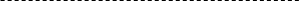 小平・ワーカーズまちの縁がわ　ちっちゃいおうち地域の子ども、高齢者、多様な人が集える場所です。手仕事カフェ、わらべうたあそびなど、どなたでも参加できる企画があります。【場所】学園東町2-4-16 ネクサスビル10１◆ちっちゃいおうちサロン(食事提供サロン）　【日時】６月27日（火）、7月11日(火)、7月25日(火)　11:50～13:30　【参加費】500円　＊食数に限りがあります。参加ご希望の方は､ご連絡下さい。◆わらべうた遊び　【日時】６月１６日（金）、７月21日（金）10:00〜11:30【連絡先】☎ 090-4383-9108 （黒澤）平日9:00～17:00　メール　chityaiouchi@gmail.com喫茶〈サタデーひだまり〉障がいのある方、そうでない方、家族の方、子どもさん、高齢者の方など、地域の方々がどなたでも楽しく集える居場所です。ギター、ベース、打楽器などの生伴奏でみんなで歌も歌います。聞くだけでも、おしゃべりするだけでももちろんOKです。〈メニュー〉コーヒーとペットボトル飲料 一口お菓子つき各１００円【日時】　６月17日(土)13:30～16:00　◆毎月第3土曜日【場所】　小平元気村おがわ東2階　第2会議室【主催】　精神保健福祉ボランティアの会　ひだまり【問合せ】　☎ 090-4170-8559　（四ケ所・しかしょ)　　　　　　メール　hidamarikodaira@gmail.com憲法カフェ＠なかまちテラス「大切な憲法の語り合いの場｣新型コロナウイルス感染症が5類の位置付けとなったのに伴って、憲法カフェも従来通りの開催方法に戻しました。100円でコーヒーもお出ししています。予約不要ですので、お気軽にご参加ください。※お話が中心の会なので、マスクの着用にご協力をお願いします。【日時】6月24日（土) 14:00～16:00        7月22日 (土) 14:00～16:00【場所】なかまちテラス  地下学習室１【問合せ】☎ 080-5425-1812（荒井）           E-mail  smyu-1315@ezweb.ne.jpひまわりのおうちひきこもりがちで社会や学校になじめず生きづらさを抱えている方、よかったらちょっとのぞいて一息入れませんか！　お茶べり、ゲーム、はたおり体験、ひとやすみ（居眠りＯＫ）　　　　　　　　　　　　　　　　　　　　　　　　　　　　　　　　　　　　　　　　　　　　　　　　　　　　　　　　　　　　　　　　　　　　　　　　　　　　　　　　　　　　　　　　　　　　　　　　　　　　　　　　　　　　　　　　　　　　　　　　　　　　　　　　　　　　　　　　　　　　　　　　　　　　　　　　　　　　　　　　　　　　　　　　　　　　　　　　　　　　　　　　　　　　　　　　　　　　　　　　　　　　　　　　　　　　　　　　　　　　　　　　　　　　　　　　　　　　　　　　　　　　　　　　参加費はいりません。お茶（おだまき開催時のみ）、お茶菓子用意しています。予約はいりません、途中入退室は自由です。マスク着用をお願いします。【日時・場所】いずれも14:00～16:30６月２5日（日）おだまき作業所7月  8日（土）中央公民館◆今年度は原則毎月、第２土曜日（中央公民館）、第４日曜日（おだまき作業所）になります。【連絡先】☎ 090-9231-8170 （宮崎）☎ 042-346-4530（おだまき作業所　岡田）URL：ouchi.of.himawari@gmail.comツイッターで日程や会の詳細を発信。「ひまわりのおうち」で検索（@ouchi_himawari）おだまき夏のさき織りフェア今回は、コースター、インテリアマット等のマット類、染の商品も多数展示します。夏らしさを「さき織り」で表現したバッグ類、可愛い小物やアクセサリーも取り揃えております・夏バテ防止に「おだまきの梅干し」はいかがでしょうか。※1000円以上お買い上げのお客様に次回から使える20%引き券を全員にプレゼント【日時】6月28日（水）～7月1日（土）10:00～17:00【場所】おだまき工房　小平市学園東町1-23-23【問合せ】（社福）つむぎ　おだまき工房☎・fax　042-341-7107HP　https://www/pdamaki-sakiori.com「ＰＦＡＳ水汚染を考える」学習会～小平市民の健康や環境への影響は？～体内に蓄積され、発がん性、妊婦への影響、低出生体重などの可能性が指摘される有機フッ素化合物（ＰＦＡＳ）が、多摩地域の小平市民の血液検査で国基準よりも高い数値が検出されていることが明らかになっています。ＰＦＡＳってなに？　から、いつどこから入り、健康や環境への影響は？　など学び、私たちにできることはなに？　などご一緒に考えませんか？【日時】6月29日（木）13:30～16:30【会場】中央公民館ホール【講師】諸永裕司さん（ジャーナリスト）【資料代】400円【主催】新日本婦人の会小平支部　くらし部【問合せ】☎ 042-344-4014 （月・火・水・金　10時～16時）メール　sinfujinkodaira@gmail.com「みんなの学校」上映会不登校も特別支援学級もない　同じ教室で一緒に学ぶふつうの公立小学校のみんなが笑顔になる挑戦【日時】７月９日（日）①10:00～11:50　②13:30～15:20【会場】福祉会館市民ホール【費用】上映協力券1,000円、小学生以下無料。＊事前申し込みをしてください【主催】「みんなの学校」上映実行委員会【問合せ】042-344-4014　　　（月・火・水・金　10時～16時）2023  平和と未来のひろば・小平【日時】7月28日（金）～30日（日）10:00～17:00【場所】中央公民館ギャラリー 及び ホール　(無料)〈ギャラリー〉28日～30日　展示「小平と戦争」「関東大震災から100年」「PFAS汚染と日米地位協定」など※子どもたちが平和をテーマに絵を描く「キッズゲルニカ」のミニ版として6月に制作した絵も展示しています。28日（金）14:00～　私の紹介したい一冊 『ヒロシマノート』など29日（土）13:30～ 「学童疎開と東京大空襲」関野清雪さんのお話〈ホール〉30日（日）10:00～  映画「第九条」上映とトークセッション　(入場無料)※部屋は未定ですが、14:00から2回目の上映もあります。【主催】平和と未来のひろば・小平　実行委員会【問合せ】☎ 080-5479-0875　（岡村）e-mail : michyoka0875@gmail.com小平こども劇場◆鑑賞会「おしいれのぼうけん」人形劇団ひとみ座発売から半世紀！今も人気の絵本が人形劇になりました。保育園に通う「さとし」と「あきら」が想像力を駆使して冒険の旅に出ます。手に汗握るハラハラドキドキの物語。ご家族でお楽しみいただける作品です。【日時】6月18日(日)2回公演　①12:00～➁14:30～（開場はそれぞれ開演15分前）【場所】中央公民館　２階ホール【対象】幼児・小学校低学年（保護者と一緒にお申し込みください）【参加費】4歳～17歳 2,300円、大人 4,300円【申込み】事前に事務所まで、お電話・メール等でお申し込みください。◆おやこの広場「ここりん」毎月第３火曜日に0～3歳の親子を対象とした、手遊びやわらべうた・人形劇などを行っています。親子のゆったりとした時間を一緒に楽しみましょう！　【日時】6月20日(火)10:30-11:30【場所】小平こども劇場 事務所（仲町488-3）【参加費】200円【定員】0～3歳の親子6組【申込】事務局まで事前申込（先着順）ください【申込・問合せ】NPO法人小平こども劇場☎＆fax : 042-347-7211メール: info@kodaira-kogeki.orgHP　https://kodaira-kogeki.org/こだいら自由遊びの会プレーパーク【日時】６月25日（日）10:00～16:00（出入り自由）　【場所】小平中央公園東側の雑木林 【参加費】無料☆運営カンパのご協力をお願い致します〜【持ち物】タオル、敷物、軍手、水筒、弁当など自分が必要と思うもの（名前を書いてね）ロープブランコやハンモック、木工作や穴掘り〜思いきり遊ぼう♪♪※天候などによる開催の有無はホームページをご確認下さい。7月の開催日は7月30日（日）8月は「森で遊ぼう！」５日間連続プレーパーク9月はキャンプ　〜お楽しみに♪♪【問合せ】☎ 070-6616-9959 （福本）ワークショップ「クラスで楽しく　音楽・動き遊び」動いて遊ぶ、リズム・身体表現・じゃんけん繋がり・集団わらべ歌などを体験し学びます。クラスをまとめたり、体育授業で使います。【日時】６月25日(日)10:00～12:00【場所】東部市民センター　集会室【対象】小学校教諭・体験希望者【参加費】1,000円　(テキスト希望者は別に500円)【申込】☎ 042-345-9145 (音楽と遊ぼう)【主催】音楽と遊ぼう小平子ども食堂まるちゃんカフェお弁当配布です。いずれも17:00～18:00◆カフェ・ラグラス　7月5日（水）、8月2日（水）◆学園東個人宅7月20日（木）、8月１７日（木）◆ガーデンハウスいちょう　6月23日（金）7月14日(金)、7月2８日（金）、8月11日(金)、8月25日（金）要予約です。【費用】300円【連絡先】☎ 090-4413-7455（岩本）移動式子ども食堂カモミール【日時・場所】6月21日（水）提供・調理：中央公民館【費用】子どもは高校生まで無料　大人は300円＊予定数に達し次第終了。献立は当日のお楽しみ【主催】NPO法人カモミール（子ども食堂）https://www.facebook.com/chamomile.TT/メール　chamomile.2021@outlook.jpあったか小平弁当の持ち帰りです　【日時】毎月第４土曜日　６月2４日（土）12:00～13:30【場所】学園１丁目　個人宅【費用】子ども：100円、大人：300円【連絡先】☎ 090-8582-8360（あったか小平）※小中学生の学習支援も行っています。詳しくはお問合せください。■「連」222号2頁「特集」参照だれでも食堂ゆらり私たち『だれでも食堂ゆらり』は、昼食の提供を軸に、子ども達と地域の方々との多世代が交流できる「居場所づくり」を目指しています。お蔭様で、この4月から2年目に入りましたが、和やかな一日を過ごしていただけるように、スタッフ18名が皆様をお待ちしています。これからも末永く皆様に愛され、ご利用いただけるよう努めてまいります。【日時】７月２日（日）11:30～13:30　※受付開始11:00～【場所】小川西町公民館 ホール【献立】カツカレー（予定）【定員】80食。始めに40食、順次入れ替え制（先着順）売り切れご容赦ください。【費用】300円　中学生以下は無料 ※折り紙教室始めました。（和室）※アレルギー対策はしていません。【連絡先】☎ 090-8567-4507（市東・しとう）交流広場さくら喫茶お気軽にお茶のみにきませんか！　どなたでもご利用いただけます。おしゃべり・わらい・遊びの楽しい場所。是非お越しください。お待ちしていま～す。飲み物・お菓子で100円（持ち込み可）【場所】上水南公民館【開催日】毎月第2・4金曜日【時間】10:00～15:006月～8月開催日6月9日・23日、7月14日・28日、8月11日・25日※フリーバンクへのご寄付を毎月第2金曜日に受付しています。【主催】小平市介護予防見守りボランティア【協力】小平市社会古き協議会、小平市地域包括多摩済生ケアセンター【連絡先】☎ 090-9009-8534 （島村）☎ 090-8434-4202 （菊地）おきらく広場「お気楽」に過ごせる場所を皆様といっしょに作っていきたいと思っています。「いきらく体操」「いきらく筋力アップ体操」など簡単な体操をみんなで行います。みんなで一緒に元気になりましょう！【日時】毎月第3金曜日10:00～11:30【場所】小川東地域センター（小川町1805）【定員】15名（事前申し込み不要）※マスク着用、水分補給用の飲料とタオルをご持参ください。※ご自宅での検温をお願いします。※緊急事態宣言が発令された場合は中止します。※天候など不測の事態が生じた場合は中止することがあります。≪開催日≫6月16日、7月21日、8月18日、9月15日、10月20日、11月17日、12月15日、1月19日、2月16日、3月15日【主催】小平市介護予防リーダー有志【協力】小平市地域包括支援センター中央センター【問合せ】☎ 080-7007-0610（上田）☎ 090-4064-7211（皿谷）みんなのcafé・カムカムお茶を飲みながら、気楽におしゃべりしませんか？みんなのカフェは、住み慣れた地域の中で、認知症や高齢者の方、そのご家族の方、だれもが安心して過ごせる居場所です。どなたでも参加できますので、お気軽にお越し下さい。【日時】毎月第3日曜 10:00～12:00【場所】放課後デイサービスポップコーン（学園西町3-9-3【定員】15名【参加費】100円（お茶菓子代含む）参加ご希望の方は下記の「みんなのおうち設立準備会（小平ポップコーン）にご連絡をお願いします。【主催】小平みんなのおうち設立準備会【協力】小平市地域包括支援センター小川ホーム【問合せ】☎ 042-312-1650メール　r-tanaka@roukyou.gr.jp小平みんなのおうち設立準備会（ポップコーン）事務局 担当：佐藤※このカフェは、小平市社会福祉協議会こだまちサロン助成金を受けて運営しています。熟年いきいき会熟年いきいき会　　　　　　「伴侶を亡くした人が語り合う会」【日時】６月１５日（木）１３：３０～１６：００【場所】福祉会館第３集会室（３階）【参加費】２００円（会員は１００円）※伴侶のいる方の参加はできません　　　　　　　　　　　　　　「カラオケ」　　　　　　　　　　＜会員限定企画＞【日時】７月５日（水）１２：００～２０：００【場所】まねきねこ（一橋学園駅北口前ビル４階）【参加費】１５００円（フリータイム）　　　　　　　　　　みんなで話そう　　　　　　　　　「おしゃべりサロン」【日時】７月６日（木）１３：３０～１６：００【場所】福祉会館第２集会室（３階）【参加費】２００円（会員１００円）　　　　　　　　　「ミニさわやかサロン」　　　　　　　　　＜会員限定企画＞【日時】７月２０日（木）１３：３０～１６：００【場所】福祉会館第３集会室【参加費】無料上記共通事項【主催】熟年いきいき会【問合せ】☎ ０４２‐３４１‐８６０４ （太田）スマホ・パソコンお助け隊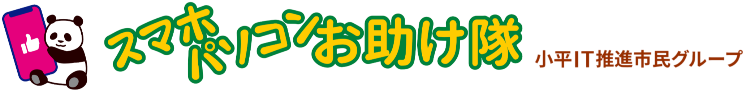 スマホやパソコンのお困りごとについて、誰でも無料で相談できます。参加者へ個別に対応します。入退室は自由です。≪7月≫　すべて火曜日4日（火）　　満席！11日13:30～15:30　御幸地域センター18日13:30～15:30　上水南公民館25日13:30～15:30　喜平地域センター≪８月≫　すべて火曜日1日9:30～11:30　小川公民館8日13:30～15:30　小川町二丁目地域センター15日　夏期休講22日13:30～15:30　小川町一丁目地域センター29日9:30～11:30　オンライン開催　Zoom自宅【費用】無料【持参】スマホ、パソコン（電源、マウス）【定員】先着10名【申込】下記のHPよりお申し込みください。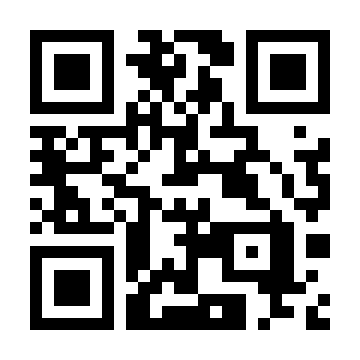 https://otasuke.kodaira-it.jp→【連絡先】☎ 080-8576-8895（佐藤）メール　info@kodaira-it.jp【主催】小平IT推進市民グループ（会員募集中）高齢者介護の会ぬくもりこどもたちの福祉体験学習を応援しませんか高齢者介護の会ぬくもりは、こどもたちが学ぶ福祉体験を地域の小学校で応援しています。高齢者体験：疑似体験用具を使って80歳の身体機能の低下を体験し、車椅子体験：実際に車椅子を使い、乗り手と押し手を体験します。関心のある方、ご連絡ください。【連絡先】☎ 042-403-4343 （田中）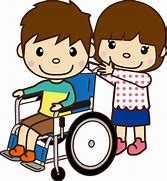 